INDICAÇÃO Nº 404/2015Indica ao Poder Executivo Municipal a limpeza de lixo e entulho na Rua Albânia, próximo ao cruzamento com a Rua Inglaterra, no Bairro Jardim Europa I.Excelentíssimo Senhor Prefeito Municipal, Nos termos do Art. 108 do Regimento Interno desta Casa de Leis, dirijo-me a Vossa Excelência para indicar que, por intermédio do Setor competente, execute a limpeza de lixo e entulho na Rua Albânia, próximo ao cruzamento com a Rua Inglaterra, no Bairro Jardim Europa I, neste município.Justificativa:Este vereador esteve “in-loco”, e pôde constatar o acúmulo de lixo e entulho no local, podendo ocorrer a proliferação de insetos peçonhentos e a dengue.Plenário “Dr. Tancredo Neves”, em 30 de janeiro de 2.015.Carlos Fontes-vereador-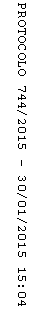 